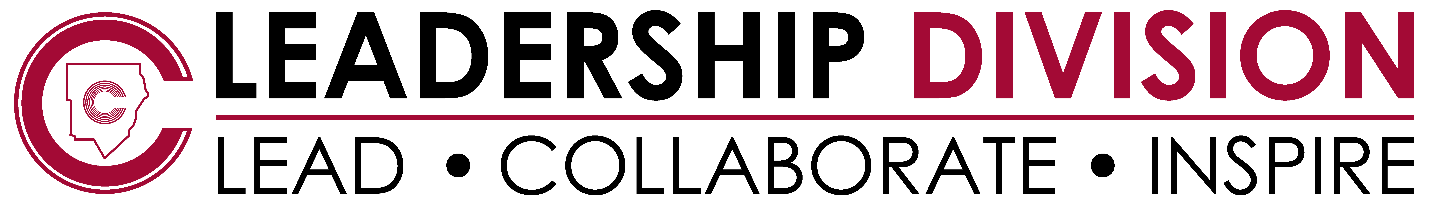 Utilizing the district’s strategic plan, work with your school leadership team to create your school’s strategic plan.  You are expected to have at least 2 goals. The first goal must be related to your CCC work.  The second goal must be an academic goal.  Schools have the flexibility to select a third goal based on your school’s needs related to the district’s profile of support.  For goal 2 (and 3 if needed), outline your school initiatives, programs, or strategies that support the identified goal.Profile of Support:Academics (Required)Culture of CarePersonnelSafetyCommunityTechnologyFinanceCommunication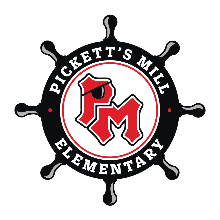 School Strategic Plan2019-2020 School YearUtilize your local CCC implementation plan to complete chart below:School Name: Pickett’s Mill Elementary SchoolMission:One Team. One Goal. Student Success.Vision:A school of excellence where all students succeed.CCC Goal:  Our grade level teachers will collaborate during weekly CCC meetings to analyze common formative and summative student assessment data to drive daily instruction and plan for targeted weekly remediation and enrichment in grades K-5 throughout the 2019-2020 school year.  2019-20202020-20212021-2022Focus on Learning Focused weekly, collaborative grade level meetings based on the grade level standards as outlined in the content specific frameworks.Prioritizing standards to drive daily instruction.Utilize CTLS Assess Enhanced Master schedule includes weekly math Pirate Block (intervention/enrichment time)Focused collaboration expands from data analysis to include collaboratively developing instructional strategies that address all 4 essential CCC questions.Master schedule includes weekly Pirate Block that targets additional content areas (ELA and Math) for a longer block of instructional time.  Instructional strategies are developed to meet student achievement goals, and support teachers as they change their instructional approach to meet the needs of their diverse learnersMaster schedule includes weekly Pirate Block that targets all content areas (ELA, Math, Science, and Social Studies) for the majority of instructional time CollaborationUtilize teacher leadership team to provide specific training on how to effectively run a CCC meetingTeacher teams meet once per week with a focus on the 4 questions in MathAll CCC meetings will have and frequently review norms, as well as utilize a process to manage violationsCommon agendasAdministration attends all weekly team meetings to support the CCC processTeacher teams will have clearly defined roles for each member of the CCCTeacher teams meet once per week with a focus on the 4 questions in Math and ELATeachers will continue to improve their CCC responsibilities, including norms and collective commitmentsAdministration attends all weekly team meetings to support the CCC processTeacher teams will demonstrate mastery of the CCC meeting process, including clearly defined roles lead by a teacher leaderTeacher teams will meet more than once per week with a focus on the 4 questions across all content areasAdministration attends all weekly team meetings to support the CCC processVertical collaboration across grade levelsResults OrientedTeachers will utilize the RI and MI scores as well as scores from Touchstones to plan for daily instruction as well as their weekly Pirate blockCommon GradebooksTeachers will collaboratively write both classroom, grade level, and schoolwide SMART Goals (WIGS) that are communicated with studentsCommon GradebooksClassroom, grade-level and schoolwide WIGS achievement is celebrated, and teachers continue to stretch the goals to challenge studentsVertical data analysisAcademic Goal:  Our school will increase the number of 4th and 5th grade students moving from Proficient Learner (Level 3) to Distinguished Learner (Level 4) by 3% as measured by the 2020 EOG Milestone Results.  Academic Goal:  Our school will increase the number of 4th and 5th grade students moving from Proficient Learner (Level 3) to Distinguished Learner (Level 4) by 3% as measured by the 2020 EOG Milestone Results.  Academic Goal:  Our school will increase the number of 4th and 5th grade students moving from Proficient Learner (Level 3) to Distinguished Learner (Level 4) by 3% as measured by the 2020 EOG Milestone Results.  Academic Goal:  Our school will increase the number of 4th and 5th grade students moving from Proficient Learner (Level 3) to Distinguished Learner (Level 4) by 3% as measured by the 2020 EOG Milestone Results.  2019-20202020-20212021-2022Initiatives, programs or strategies supporting goal:Utilize 20- day funds for Pirate Prep afterschool enrichment program based on EOG/RI/MI data analysisTeams provide enrichment during weekly Pirate Block for students to delve deeper into grade level math standardsStaff led PL throughout the year that focuses on increasing engagement and acceleration of grade level standards (STEM, Math, ELA, Technology)Continue to utilize 20-day funds for targeted afterschool enrichment program based on EOG/RI/MI data analysisTeams provide enrichment during weekly Pirate Block for students to delve deeper into grade level math and ELA standardsStaff led PL with focus on the workshop model in ELA in Math to differentiate daily instruction to meet the needs of all studentsContinue to utilize 20-day funds for targeted afterschool enrichment program based on EOG/RI/MI data analysisTeams provide enrichment during weekly Pirate Block for students to delve deeper into grade level ELA and Math standards, as well as in Science and SS in 5th gradeStaff led PL will continue to focus on refining the delivery of the workshop model to differentiate daily instruction to meet the needs of all students.